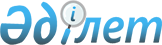 Қауымдық сервитут белгілеу туралыҚостанай облысы Әулиекөл ауданы Тимофеев ауылы әкімінің 2022 жылғы 29 желтоқсандағы № 7 шешімі
      Қазақстан Республикасы Жер кодексінің 19-бабына, 69-бабының 4-тармағына, "Қазақстан Республикасындағы жергілікті мемлекеттік басқару және өзін-өзі басқару туралы" Қазақстан Республикасы Заңының 35-бабына сәйкес және Әулиекөл аудандық жер учаскелерін беру жөніндегі комиссиясының 2022 жылғы 21 қарашадағы № 26 отырысының хаттамасынан үзінді көшірме негізінде Тимофеев ауылының әкімі ШЕШІМ ҚАБЫЛДАДЫ:
      1. "Мобайл Телеком Сервис" жауапкершілігі шектеулі серіктестігіне ұзындығы 500 метр талшықты-оптикалық байланыс желісін салу және пайдалану үшін жалпы ауданы 0,2 гектар Әулиекөл ауданы Тимофеев ауылының аумағында орналасқан жер учаскесіне 5 жыл мерзімге қауымдық сервитут белгіленсін.
      2. "Тимофеев ауылы әкімінің аппараты" мемлекеттік мекемесі Қазақстан Республикасының заңнамасында белгіленген тәртіпте:
      1) осы шешімді Қазақстан Республикасы нормативтік құқықтық актілерінің эталондық бақылау банкінде ресми жариялауға жіберу;
      2) осы шешімді ресми жарияланғанынан кейін Әулиекөл ауданы әкімдігінің интернет-ресурсында орналастырылуын қамтамасыз етсін.
      3. Осы шешімнің орындалуын бақылауды өзіме қалдырамын.
      4. Осы шешім алғашқы ресми жарияланған күнінен кейін күнтізбелік он күн өткен соң қолданысқа енгізіледі.
					© 2012. Қазақстан Республикасы Әділет министрлігінің «Қазақстан Республикасының Заңнама және құқықтық ақпарат институты» ШЖҚ РМК
				
А. Нсанбаев
